Publicado en  el 09/07/2014 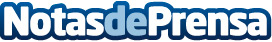 La primera incubadora de la ESA en España se instala en el Campus del Baix Llobregat El Business Incubation Centre (BIC) Barcelona es el primero que la ESA abre en España y se suma a la red formada por otros ocho espacios más distribuidos en diferentes países europeos, como Holanda, Reino Unido, Francia, Alemania, Bélgica o Italia. Estos espacios acogen actualmente unas 90 empresas al año y, hasta el momento, han facilitado la creación de más de 250 start-ups tecnológicas en Europa. Datos de contacto:UPC Nota de prensa publicada en: https://www.notasdeprensa.es/la-primera-incubadora-de-la-esa-en-espana-se_1 Categorias: Otras ciencias http://www.notasdeprensa.es